Prenons date !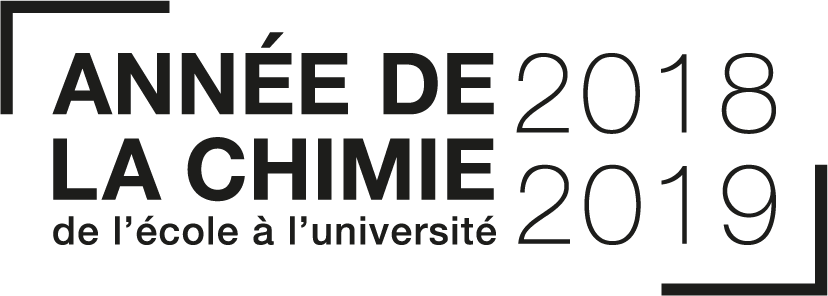 Septembre 20188/09/2018 : Colloque de la recherche à l’enseignement -  ESPCI Paris-Tech, ParisOctobre 2018du 6 au 13 octobre : Fête de la sciencedu 6 au 14 octobre : les entreprises de la chimie ouvrent leurs portes !11/10  - conférence "Chimie et environnement", Faculté J. Perrin Lens, Académie de Lille09/10  - Conférence "la zététique pour former les élèves en chimie" - Lycée Assomption Bellevue de Lyon - académie de LyonPublication du palmarès du Prix de la Main à la Pâte : prix spécial "année de la chimie"Novembre 201807/11 - colloque "Chimie, nanomatériaux et nanotechnologies" - Maison de la chimie - Paris09/11 -  Conférence - la Chimie dans la 1ère guerre Mondiale : aide de camp ou bourreau ?, Faculté des sciences J. Perrin Lens, Académie de Lille13/11 - remise des trophées "chimie responsable" - UIC Ile de France"Sciences en fêtes" : les journées de conférences de l'association Athéna Fontainebleau, académie de CréteilDécembre 2018"cadeaux périodiques" au lycée Jean Sturm, StrasbourgJanvier 201917/01 : Conférence  « Histoire de la chimie : de l’antiquité à l’ère moderne » - Faculté des sciences J. Perrin Lens, Académie de Lille29/01 : ouverture de l'année internationale du tableau périodique - siège de l'UNESCO -¨Paris30/01 ou 31/01, date de conférence MEN Février 20195/02 : conférence - La symphonie des éléments chimiques : histoire et signification du tableau périodique des éléments chimiques - Lycée Jean Dautet, la Rochelle - Académie de PoitiersLe 6/02 à 10h23  – journée Avogadro : préparez des défis et des énigmes et relevez-les "à l'heure de la mole" !7-10 février : Villages de la chimie en Hauts de France et Auvergne-Rhône-Alpes15-16 février : Village de la chimie en Île de France – Cité des Sciences et de l’industrie, Paris13/02 : colloque "Chimie et Alexandrie dans l'Antiquité" - Maison de la chimie - ParisChemical escape à l'Université Technologique de Troyes ! Mars 201911-17 mars : semaine du cerveau22-28 mars : Semaine de l'industrie10ème édition du Concours Nouvelles Avancées28 mars : Coupe nationale des élèves citoyens - "l'être humain et son environnement : une question de droit"Avril 201935ème Olympiades nationales de chimie7ème édition du Concours "parlons chimie"29avril-3mai : les midis de la science au lycée Fulbert à Chartres Mai 201913-17 mai : ISGC - Symposium international de chimie verte - La RochelleFinale nationale du Concours CGENIAL collège-lycée – Prix spécial "chimie et progrès"Remise des Prix du Livre "sciences pour tous" : « Origines de la vie : de la chimie au vivant »Finale nationale du concours "Faites de la science"Prix Pierre Potier et prix Pierre Potier de Lycéens Juin 201931 mai-5 juin : semaine européenne du développement durable Juillet 2019du 7 au 12/07 : congrès international de l’IUPACdu 21/07 au 30/07 : IChO France 2019Et toute l'année, suivez l’épopée du bateau à hydrogène : http://www.energy-observer.org/#hydrogene